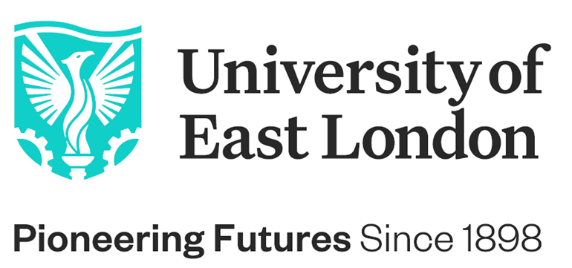 JOB DESCRIPTIONTHE UNIVERSITY OF EAST LONDON:If you are seeking a career that combines innovative education with a passion for crafting positive change, look no further than the University of East London. Founded in 1898 to meet the skills needs of the 2nd industrial revolution, we’re now in Year 5 of our ground-breaking 10-year Vision 2028 strategic plan, orchestrated by our Vice-Chancellor and President, Professor Amanda Broderick.Our goal is to advance industry 5.0 careers-first education and provide a clear path to the jobs and opportunities of the future. We are committed to driving diversity in the 5.0 talent pipeline, working in partnership to promote talent wherever it is found and creating a sustainable, inclusive, and green future.But we can't achieve this goal alone. We need forward-thinking, innovative, and curious individuals like you to join our community and help us shape the future. As part of our team, you'll have the opportunity to work with a diverse range of people who share your passion for generating positive change. We’re an inclusive and welcoming community that is constantly moving forward, never satisfied with the status quo.If you're ready to join a team that values your outstanding skills and perspectives and is dedicated to making a difference, we invite you to explore a career with us. We are excited to welcome versatile individuals who are committed to advancing their careers while making a positive impact on the world.THE DEPARTMENT:The School of Health Sport and Bioscience offers a wide range of undergraduate and post-graduate programs in clinical, biosciences, public health, nursing, and subjects allied to health such as occupational therapy, physiotherapy and podiatry. UEL is committed to the future and expansion of new degrees in clinical sciences, health and subjects allied to health. As well as opening new programs, we are also involved in creating apprenticeship pathways within some areas to enhance widening participation and access to these disciplines. This is a very exciting time to join an enthusiastic team of academics who are able to shape and influence the development of the growing UEL provision the clinical sciences and healthcare. JOB PURPOSE:We are seeking a new colleague to join our School as Senior Lecturer/Associate Professor in Clinical Education and Lead the MSc Physician Associate program (PA MSc). This programme has completed its first two years at UEL and currently in transition to new regulations under GMC with its third cohort started in January 2024. The MSc Physician Associates program also benefits from our state-of-the-art Hospital and Primary Care Training Hub. Recently visited by His Majesty King Charles III as part of our anniversary celebrations, the multi-million facility is a European first in end-to-end healthcare education, demonstrating cutting-edge, innovative inter-professional practice and simulation technologies to enhance careers-1st learning, to tackle health inequalities, and to supply the healthcare sector with practice-ready professionals. The state-of-the-art simulation centre in the Hospital and Primary Care Training Hub hosts a fully operational intensive care unit. All procedures can be administered on 2 Laerdal SimMan 3G Plus manikins – some of the most lifelike physical simulators worldwide. The University has also partnered with Oxford Medical Simulation for cutting-edge simulation in virtual reality showcasing the innovative and inclusive approach to learn clinical practice at the University, ensuring learners are taught how to make effective clinical decisions in a safe environment.In collaboration with the senior management of the school you will lead the delivery of the Physician Associate MSc. Working with the Head of School and Heads of Department, with external collaborative partners such local authorities, NHS trusts and accrediting/professional bodies you will ensure that the programme is delivered to a very high standard. You will also be instrumental in achieving GMC approval of the PA MSc programme under new regulation.As a member of the senior academic team, you will be expected to lead the program, and take initiatives to enhance students learning experience, and also offer help in the development and growth of clinical education, research and knowledge exchange activities in clinical practice. This is a full-time post with a potential allowance for clinical practice to remain on the professional register as per PSRB requirements. The appointment will be made either at Senior Lecturer or at Associate Professor grade, based on qualifications and experience.KEY DUTIES AND RESPONSIBILITIES: Teaching and PedagogyLead the MSc Physician Associates program and its transition into new regulations under GMC.Supervise the delivery and assessment of PA students, including face-to-face and online tuition and participation in distance learning programmes.Responsible for the placement and clinical training of PA students to meet the GMC competency requirements.Contribute, lead and disseminate good practice in the delivery of the PA MScSupport the delivery of the PA MSc using simulation, advanced technology, immersive technology, augmented reality, virtual reality and artificial intelligence.Research and Knowledge ExchangeEngage with stakeholders in clinical practice in facilitating research projects for the PA students leading to successful master’s award. Supervise postgraduate research students fostering clinical research at UELEngage in income generation as appropriate through applications for research and or teaching grants, consultancy, short courses, CDP etc. Undertake output driven and measurable research, publication and other scholarly activities in clinical practice as well as contribute to the general research life and activities of the School and wider institution.Contribute to the UEL submission to the Research Excellence FrameworkEstablish and develop collaborations for income generating activities.Support wider staff development activities via mentorship for research, teaching, knowledge exchange and developing IPL opportunities.Organise and attend conferences and other activities associated with staff and for professional development, CPD and knowledge exchange.Service and Institutional Activities Undertake such reasonable duties as may be requested by senior management of the University and the School.Work in accordance with UEL’s equality and diversity policies.PERSON SPECIFICATIONEDUCATION, QUALIFICATIONS AND ACHIEVEMENTS:EssentialHonours Degree and post graduate qualification such as Master’s or PhD in relevant area or relevant professional qualificatioCurrent registration with Faculty of Physician Associates (PAMVR), GMC, NMC, GPhC, or other relevant UK professional bodKNOWLEDGE AND EXPERIENCE: EssentialThree years clinical experience, including clinical teachingKnowledge and expertise in clinical education consistent with the current research, knowledge exchange and teaching interests of the School, contributing to excellence framework evaluationsDetailed understanding and experience of contemporary aspects of health and social care practice, including new modes of workingExperience of working collaboratively and in partnership with internal and external colleagues and stakeholders securing appropriate and quality assured placements and employment opportunities for studentsDesirable:Knowledge of the current debates and developments in higher education with specific focus on widening participation in clinically based programsKnowledge and understanding of Physician Associates regulatory framework, new curriculum and GMC accreditation requirementsPrior experience as course lead in clinical education in UAn experience of GMC regulated course development or delivery will be idealKnowledge and experience of quality assurance processes in Higher Education, program development, validation, and TEFCOMPETENCIES REQUIREDTeamwork and motivation:Good interpersonal and leadership skills Experience of teaching and assessing students within a university setting and experience as a mentor/ supervisor/ clinical teacher of students in practice using a range of techniques and resources including simulation, both face-to-face and online.Able to generate high-quality reports, write curriculum development documents and associated paperCommunication:Excellent administrative, IT, oral and communication skillsAbility and desire to teach innovatively, effectively at any level using variety of flexible delivery approachesPersonal Attributes and Qualities:Commitment to patient safety in the context of the preparation of curricula for clinical programsA strong commitment to high quality, reflective and collaborative professional practice in teaching and learning in higher educationCommitment to and understanding of equality and diversity issues within a diverse and multicultural environmentUEL is an inclusive equal opportunities employer and are proud of our Equality, Diversity and Inclusivity achievements. We expect all employees of UEL to accept our EDI policy and will not tolerate discrimination in any form. As an employee of UEL, we expect you to follow all relevant Health & Safety policies. We're a disability confident employer and value all applications. Please let us know if you require any reasonable accommodations throughout the recruitment process.So, if you’d like to take your career to the next level with us here at the University of East London and are passionate about our environment and commit to success, we want you to apply today!Job TitleAssociate Professor of Clinical Education (Course Leader, MSc Physician Associate)School / ServiceHSB – School of Health, Sport and BioscienceGrade and Salary RangeSenior Lecturer – from £51,030 per annum,inclusive of London WeightingAssociate Professor – from £60,077 per annum,inclusive of London WeightingLocation and Hybrid working statusStratford CampusReporting toHead of BioscienceLiaison withHSB SMT, students, university staff, employers, placement providers, and other professional and academic organisationsContract typePermanent, full time